          2018 TAB4L Student Poster Contest Rules / Entry Form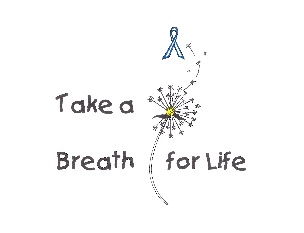 The poster must be original work.The theme of the poster should encourage Lung Health while advertising that November is lung cancer awareness month and a white ribbon must be included in the designThe artist’s first and last name must appear clearly on the lower right-hand corner of the poster.  Entry form must be attached to the back of posterEntries must be on 8 1/2” X 11” paper Artist must allow the poster to be used for publicationAny artistic medium may be used, such as markers, crayons, paint pens, watercolor, ink, acrylic and colored pencilsCollages are not acceptable.  DO NOT GLUE any items onto your posterComputer or photo-generated art or printing is not acceptablePosters must not be matted, mounted, laminated, framed or foldedOnly one poster entry per studentTwo groups are eligible. First group is grades K, 1 and 2. Second group is for grades 3, 4 and 5.  There will be three winners for each group.  Decisions of the judges are final.  (Judges criteria includes clarity of theme, visual effectiveness, originality and over all appeal).Posters can be delivered to the Lower Grand Stand / Carousel Banquet Facility located at the Hamburg Fair Grounds Friday November 9th between 5:00 and 7:00 pm or mailed to 8448 State Rd. Colden NY 14033 and received not later than Thursday November 8th.Winners will be announced Saturday November 10th at 3:00 pm at the Lower Grand Stand during our Lung Cancer Awareness Event. 5K, Theme Baskets, Live Music, Food, Great family event!Posters will become the property of the TAB4L Foundation.   For questions about the fundraiser or the poster contest call contest chair, Jessi Gavin at 716 319-8328Lung Cancer AwarenessStudent Poster Contest Entry FormStudent Name:_______________________________________________________________________________Phone No.: _______________________________________________________________________Email: __________________________________________________________________________School Name & Grade:_______________________________________________________________________________I certify that this poster is the original artwork of this student & that it may be published and used by the TAB4L Foundation.___________________________________________________________________________________________________Parent or Guardian Signature___________________________________________________________________________________________________Student Signature